Desert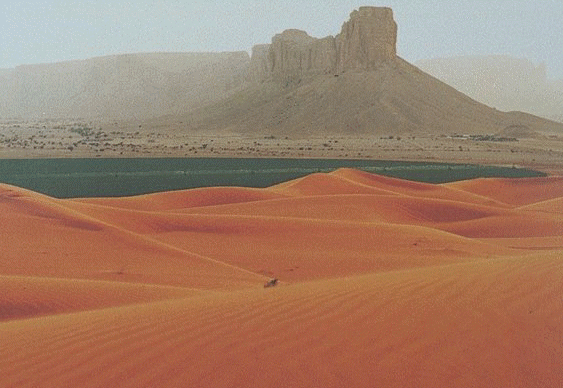 